EXECUTIVE DIRECTOR ADVERTISEMENT The Amesbury Housing Authority seeks an experienced housing administrator for leadership and management of its programs, properties, and contracts. The Amesbury Housing Authority owns, operates and manages 371 units, 205 units of state-aided elderly/handicapped public housing, 27 units chapter 200, 13 units of state-aided ch-705 family housing, 8 units chapter 689, 84 HCV, 10 section 8 new construction, and 24 PBV. Amesbury Housing Authority is also the management agent for the Merrimac Housing Authority which owns 48 units of state aided elderly/disabled public housing and 4 units of state aided chapter 705 family housing.Minimum Requirements:  A minimum of four years’ experience in housing management, community development, public administration, or a closely related field. Knowledge of the principles and practices of housing management, finances and maintenance systems in public and private housing. One year’s experience overseeing at least three staff persons (4 or more is preferred) or program administration is required   Excellent written and verbal communication skills required. Knowledge of laws regulating State and the federal housing programs.  Experience working with people of various socio-economic backgrounds. Must be bondable. Certification as a PHM or MPHA from a DHCD approved organization is desired or obtained within one year of employment. Preference is also given for candidates with management agreement experience.    The salary is a maximum of $__________ depending on experience and certifications and in accordance with the DHCD Executive Director Salary Schedule/Calculation worksheet. The work week is 37.5 hrs. Per week with full benefits.   To apply in confidence, please submit cover letter and resume to DVMainsail@gmail.com With “Amesbury”in the subject line.  DIVERSE APPLICANTS ARE ENCOURAGED TO APPLY. The deadline for resumes is Monday Decemberr 18, 2024 by close of business. Late applications will not be accepted. The Amesbury Housing Authority is an E.O.E. 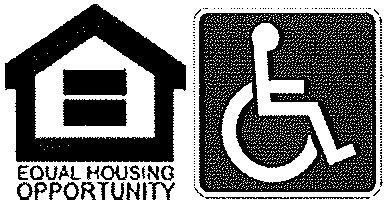 